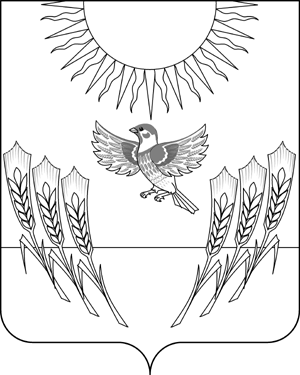 АДМИНИСТРАЦИЯ ВОРОБЬЕВСКОГО МУНИЦИПАЛЬНОГО РАЙОНАВОРОНЕЖСКОЙ ОБЛАСТИПОСТАНОВЛЕНИЕот   22.08.2014 г. №	542	   	  	   с. ВоробьевкаВ соответствии со статьей 179 Бюджетного кодекса Российской Федерации, постановлением администрации Воробьевского муниципального района от 18.11.2013 года № 512 «О порядке принятия решений о разработке, реализации и оценке эффективности муниципальных программ Воробьевского муниципального района», распоряжением администрации Воробьевского муниципального района от 01.10.2013 № 207-р «Об утверждении перечня муниципальных программ Воробьевского муниципального района» и в целях повышения эффективности расходов бюджета Воробьевского муниципального района, администрация Воробьевского муниципального районаП О С Т А Н О В Л Я Е Т:1. Внести в муниципальную программу Воробьевского муниципального района «Экономическое развитие и инновационная экономика» на 2014-2019 годы», (далее программа) утвержденную постановлением администрации муниципального района от 06.03.2014 г. № 136 следующие изменения:1.1. В паспорте подпрограммы № 1 программы строку 2 изложить в следующей редакции:«»;1.2. В пункте 3. Характеристика основных мероприятий и мероприятий подпрограммы № 1 программы абзац «1. Предоставление субсидий (грантов) начинающим субъектам малого и среднего предпринимательства на создание собственного дела.» заменить абзацем «1. Предоставление грантов начинающим субъектам малого предпринимательства.»;1.3. Пункт 4. Основные меры муниципального и правового регулирования подпрограммы № 1 программы изложить в следующей редакции:«4. Основные меры муниципального и правового регулирования подпрограммы № 1.Меры налогового, таможенного и иные, кроме нормативно-правового муниципального регулирования, в сфере реализации подпрограммы не предусмотрены.При реализации подпрограммы 1 планируется осуществить ряд мер нормативно-правового регулирования, в том числе:- утвердить значения уровня софинансирования мероприятий, осуществляемых в рамках оказания муниципальной поддержки МСП;- определить порядок конкурсного отбора субъектов малого предпринимательства муниципального района, претендующих на получение грантов;- утвердить распределение грантов между победителями конкурсного отбора в пределах бюджетных ассигнований, предусмотренных в бюджете Воробьевского муниципального района на эти цели на очередной финансовый год; Вышеуказанные действия утверждаются постановлениями и распоряжениями администрации Воробьевского муниципального района, внесение изменений в которые осуществляется по мере необходимости.»;1.4. Пункт 5. Информация об участии общественных, научных и иных организаций, а также внебюджетных фондов, юридических и физических лиц в реализации подпрограммы № 1 программы изложить в следующей редакции: «5. Информация об участии общественных, научных и иных организаций, а также внебюджетных фондов, юридических и физических лиц в реализации подпрограммы № 1.В рамках реализации основных мероприятий подпрограммы № 1, участие общественных, научных и иных организаций, а также внебюджетных фондов в целях достижения поставленных задач не планируется. Юридические и физические лица (субъекты малого предпринимательства района) участвуют в реализации основного мероприятия «Предоставление грантов начинающим субъектам малого предпринимательства», в части подготовки и предоставления заявки на участие в конкурсном отборе и софинансирования реализации предоставленного на конкурс бизнес плана в размере не менее 30 тысяч рублей.»;1.5. В строке Основное мероприятие 1 приложения № 2 подпрограммы № 1 «Развитие и поддержка малого и среднего предпринимательства» программы слова «Предоставление субсидий (грантов) начинающим субъектам малого и среднего предпринимательства на создание собственного дела» заменить словами «Предоставление грантов начинающим субъектам малого предпринимательства»;1.6. В строке Основное мероприятие 1 приложения № 3 подпрограммы № 1 «Развитие и поддержка малого и среднего предпринимательства» программы слова «Мероприятие 1. Предоставление субсидий (грантов) начинающим субъектам малого и среднего предпринимательства на создание собственного дела» заменить словами «Предоставление грантов начинающим субъектам малого предпринимательства»;1.7. В строке 3 Основное мероприятие 1 приложения № 4 подпрограммы № 1 «Развитие и поддержка малого и среднего предпринимательства» программы слова «Предоставление субсидий (грантов) начинающим субъектам малого и среднего предпринимательства на создание собственного дела» заменить словами «Предоставление грантов начинающим субъектам малого предпринимательства»;1.8. В строке Основное мероприятие 1.1. приложения № 11 подпрограммы № 1 «Развитие и поддержка малого и среднего предпринимательства» программы слова «Предоставление субсидий (грантов) начинающим субъектам малого и среднего предпринимательства на создание собственного дела» заменить словами «Предоставление грантов начинающим субъектам малого предпринимательства»;1.9. В строке Основное мероприятие 1.1. приложения № 12 подпрограммы № 1 «Развитие и поддержка малого и среднего предпринимательства» программы слова «Мероприятие 1. Предоставление субсидий (грантов) начинающим субъектам малого и среднего предпринимательства на создание собственного дела» заменить словами «Мероприятие 1. Предоставление грантов начинающим субъектам малого предпринимательства»;1.10. В строке Основное мероприятие 1 приложения № 13 подпрограммы № 1 «Развитие и поддержка малого и среднего предпринимательства» программы слова «Предоставление субсидий (грантов) начинающим субъектам малого и среднего предпринимательства на создание собственного дела» заменить словами «Предоставление грантов начинающим субъектам малого предпринимательства». 2. Контроль за исполнением настоящего постановления возложить на заместителя главы администрации Воробьевского муниципального района Письяукова С.А.Глава администрации муниципального района 				   		 А.В. ПищугинО внесении изменений в муниципальную программу Воробьевского муниципального района «Экономическое развитие и инновационная экономика» на 2014-2019 годы» утвержденную постановлением администрации муниципального района от 06.03.2014 г. № 136Основные мероприятия, входящие в состав подпрограммы № 1.1. Предоставление грантов начинающим субъектам малого предпринимательства.2. Проведение заседаний координационного совета по развитию МСП при Совете народных депутатов.3. Проведение семинаров по вопросам перспективного развития предпринимательской деятельности.